Project - Νηπιαγωγείο                                         Όνομα:…………………….……………………Αγωγή ΥγείαςΦύλλο εργασίας 1Σε ποια από τις δυο αίθουσες θα ήθελες να είσαι με την παρέα σου, αν πήγαινες σε αυτό το νηπιαγωγείο; Χρωμάτισε τη και πες το γιατί. 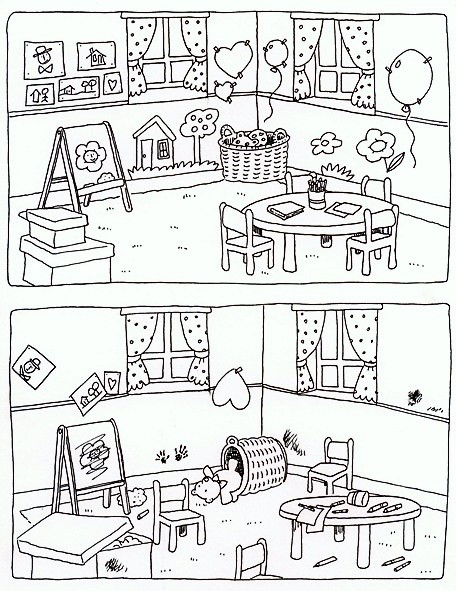 Δες τι καλή νοικοκυρά είναι η μικρούλα Ναυσικά.Βοήθησε τη να τακτοποιήσει την ντουλάπα της, ενώνοντας με μια γραμμή καθετί με τη θέση στην οποία μπαίνει. 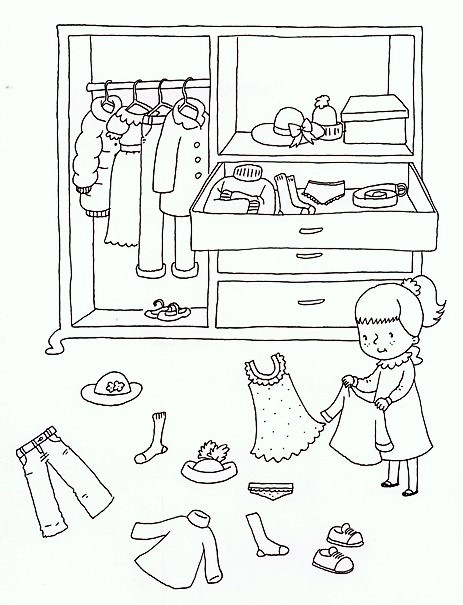 